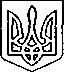 ЩАСЛИВЦЕВСЬКА СІЛЬСЬКА РАДАВИКОНАВЧИЙ КОМІТЕТРІШЕННЯ19.02.2020 р.                                          №18Про затвердження калькуляції вартостіпроведення водолазного обстеження днаакваторії пляжу на 2020 рік та  затвердженнякалькуляції вартості проведення навчанняплавців - рятувальників Розглянувши заяву комунальної спеціалізованої аварійно – рятувальної водолазної служби  Щасливцевської сільської ради щодо затвердження калькуляції вартості проведення водолазного обстеження дна акваторії пляжу на 2020 рік та затвердження калькуляції вартості проведення навчання плавців – рятувальників для сезонних рятувальних постів у місцях масового відпочинку людей, керуючись статтею ст.28 Закону України « Про місцеве самоврядування в Україні», виконавчий комітет сільської ради ВИРІШИВ:1.Затвердити калькуляцію  вартості проведення водолазного обстеження дна акваторії пляжу( за 100 кв. м) на 2020 рік (додаток додається).2.Затвердити калькуляцію  вартості проведення навчання плавців – рятувальників для сезонних рятувальних постів у місцях масового відпочинку людей на 2020 рік(додаток додається).3.Контроль за виконанням рішення покласти на заступника сільського голови з питань дії виконкому    Бородіну О.П.Сільський голова                                               В.ПЛОХУШКО